
Результаты обучающихся по предмету «Обществознание»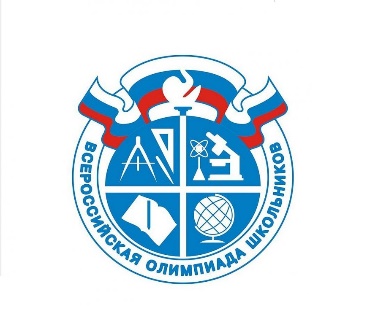 1Мокрогузова ВикторовнаВикторовна79Победитель2Сабирова Ризвонгул62,5Призер3Моисеев КириллМаксимович65Призер4Шитикова ВикторияВикторовна66Призер5Худоян АнгелинаНверовна60,5Призер6Атоян СветланаСуреновна57Участник7Юдина ВероникаСергеевна56Участник8Амарян СонаРостамовна54,5Участник9Мирова Ойша Обидовна54,5Участник10Хабирова АлияМухаматнуровна45,5Участник11Аверьянов ИванАлексеевич44Участник12Болотов АлдарБорисович41,5Участник13Туева СофияРомановна42,5Участник14Петухова АринаРомановна40Участник15Ильичёв РоманМихайлович 20,0Участник16Орифова ЗарнигорСухрамовна18,0Участник17Киреев СергейГеннадьевич15,0Участник19Петрова МарияАндреевна65,0Победитель20Ювченко АннаПавловна64,0Призер21БоковелиВероникаГиевна64,0Призер22Васюченко ВероникаСергеевна64,0Призер23Сахарова Ангелина Олеговна63,0Участник24Пульная ВикторияВикторовна60,0Участник25ХоловаБарно Асрорбековна59,0Участник26Завалин Матвей Сергеевич54,0Участник27АзизмуродовРустамАбдухилолович51,0Участник28Полякова Евгения Андреевна45,0Участник29Опрыск Матвей Константинович47,0Участник30Атоян ИринаСуреновна42,0Участник31РевюкАнастасия Яковлевна35,0Участник